SUPPORTING INFORMATIONSupplementary Tables and FiguresTable S1 Onset and resolution of ALT/AST elevationsaaElevations in ALT/AST levels were determined by laboratory testing, regardless of whether or not they were reported as an adverse event. Abbreviations: ASM, antiseizure medication; ALT, alanine aminotransferase; AST, aspartate aminotransferase; CBD, cannabidiol; CBD25, cannabidiol 25 mg/kg/day; CBD50, cannabidiol 50 mg/kg/day; ULN, upper limit of normal..Figure S1. Titration schedule.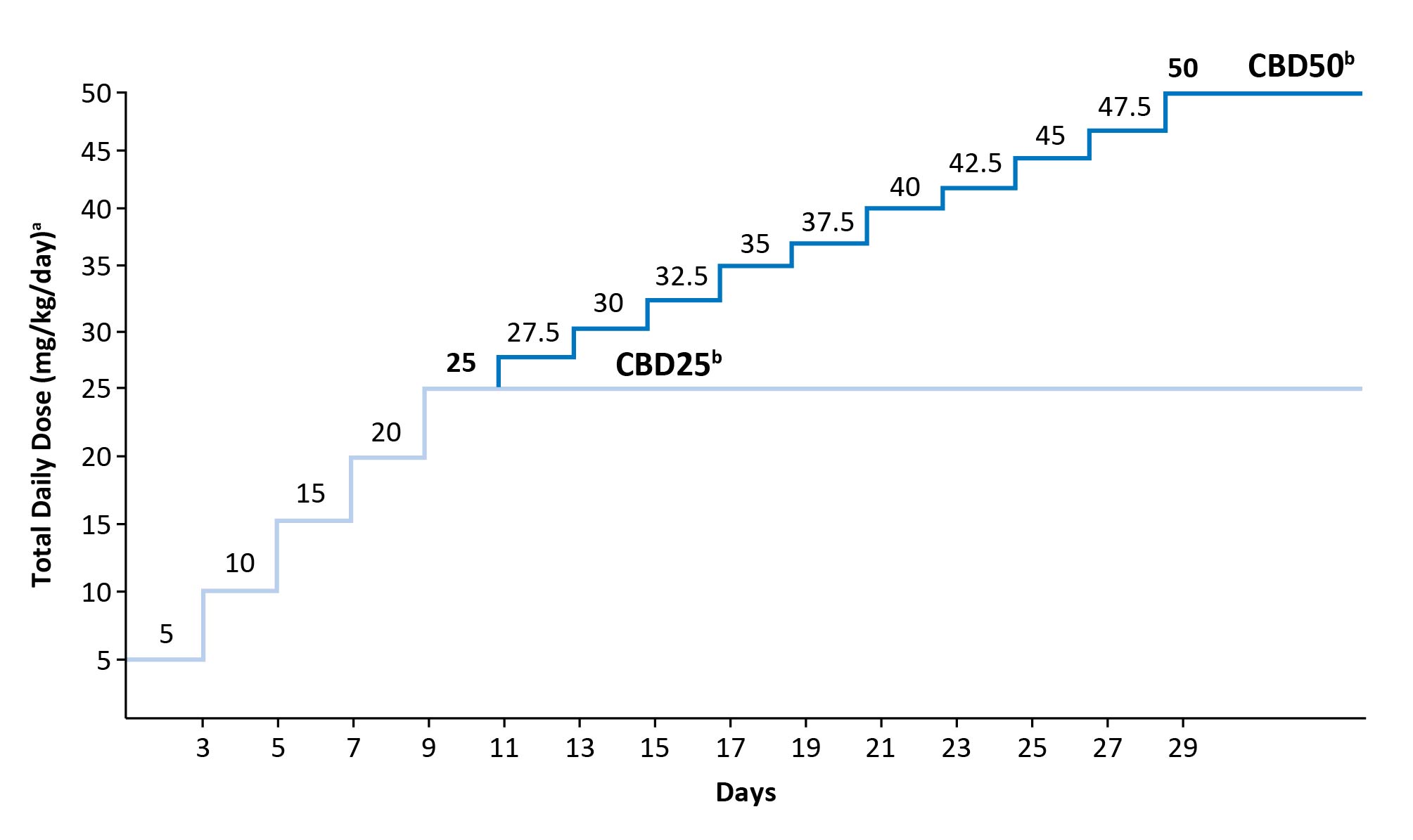 aMedication was taken daily in 2 equally divided doses. bNot all patients reached or remained on their assigned dose; mean modal dose during follow-up was 24 mg/kg/day for CBD25 and 36 mg/kg/day for CBD50.CBD25, cannabidiol 25 mg/kg/day; CBD50, cannabidiol 50 mg/kg/day. Adapted with permission of the author from “Add-on Cannabidiol Treatment for Drug-Resistant Seizures in Tuberous Sclerosis Complex: A Placebo-Controlled Randomized Clinical Trial,” by Elizabeth A. Thiele et al., JAMA Neurol. 2021;78:285-92; supplementary eFigure. 2. Patients (%)Placebo
(n = 76)CBD25
(n = 75)CBD50
(n = 73)ALT/AST elevations >3  ULN09/75 (12)19/73 (26)On valproate07/9 (78)15/19 (79)Off valproate02/9 (22)4/19 (21)Time to onset of ALT/AST elevationsTime to onset of ALT/AST elevationsTime to onset of ALT/AST elevationsTime to onset of ALT/AST elevationsWithin 30 days06/9 (67)14/19 (74)>30 days 03/9 (33)5/19 (26)Resolved ALT/AST elevationsResolved ALT/AST elevationsResolved ALT/AST elevationsResolved ALT/AST elevationsSpontaneously (on treatment)05/9 (56)8/19 (42)After CBD/ASM dose reduction03/9 (33)7/19 (37)Following discontinuation of trial medication01/9 (11)4/19 (21)